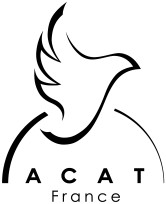 Action des Chrétiens pour l' Abolition de la TortureLE GROUPE ACAT-MARLY EN 2012****Nous sommes une douzaine d'adhérents à ACAT-France et, une demi-douzaine de sympathisants. Nous nous réunissons, régulièrement  au centre Saint- Brice de Marly, généralement le 2ème mercredi du mois à 18H30.Pour toute info, n'hésitez pas à contacter la présidente: Simone Dufétel, 10 rue Calmette et Guérin. Tel 03 87 63 77 77 ou 06 66 25 83 94  ou bien par courriel: monette.duf@gmail.comNos missions sont:-combattre la torture-abolir les exécutions capitales-protéger les victimes.Dans le cadre de cette 3ème mission, nous intervenons le plus souvent, en faveur des demandeurs d'asile et des personnes en détention ou rétention.Nos moyens d'action sont:-envoi de lettres pour faire pression sur des gouvernements: nous venons d'écrire au Zimbabwe pour que soient jugés les auteurs de viols massifs, au Sri Lanka pour que cesse la torture qui reste systématique, malgré les promesses du président…- correspondance (personnelle ou du groupe) avec un condamné à mort  ou un prisonnier. Le 3 mai, à Metz, nous avons pu écouter Salah Hamouri, libéré après 7 ans de prison en Israël, dire combien ces lettres étaient déterminantes pour tenir le coup.- diffusion et signature de pétitions. Chaque année, on vous présente au moins, celle de la Coalition Mondiale contre la peine de mort.- sensibilisation aux Droits de l'Homme. Depuis 2008, en collaboration avec Marlymages, nous organisons une soirée film-débat. En février 2013, nous solliciterons nos partenaires du cinéma local pour une projection-débat sur les prisons.- soutien aux demandeurs d'asile, ne serait-ce que par la participation aux "Cercles de silence", le 30 de chaque mois, place d'Armes à Metz. - enfin, collaboration avec des associations de défense des Droits de l' Homme.Nous sommes membres fondateurs du CMDH (Comité Mosellan des Droits de l'Homme), membres donateurs du CASAM (Collectif d'Accueil des Solliciteurs d'Asile en Moselle). Nous appartenons aussi au collectif ''Bouge le Monde'' avec nos amis d'ADT Quart Monde, du CCFD (Comité Catholique Contre la Faim)…Ecoutez Asia Bibi, condamnée à mort, pour blasphème au Pakistan:.." Racontez ce qui m'est arrivé autour de vous. Faites-le savoir. Je crois que c'est ma seule chance de ne pas mourir au fond de ce cachot.J'ai besoin de vous!Sauvez-moi!"Rejoignez-nous!